EVANSVILLE POLICE DEPARTMENT PENSION BOARD AGENDA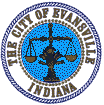 5/1/2024Room 307, Civic Center ComplexExecutive Session opened at	am.Attendance:Present	AbsentDisability HearingSgt. Dexter Wolf will present three applicants to review. Applicant # 23-155Applicant # 23-182Applicant # 23-144Executive Session Closed at	am.Regular Meeting opened at	am.Attendance:Present	Absent Motion to find covered impairment as defined by Indiana Code 36-8-8- 12.3, made by Member	. Second by Member	. VOTE: _______. Motion passes/fails.Motion that said covered impairment is a Class as defined by Indiana Code 36-8-8-12.5, made by Member	. Second by Member	. VOTE: _____.  Motion passes/fails.MOTION ON APPLICANTS Applicant # 23-155 Motion to Accept/Deny by Member _______________. Second by Member __________.Applicant # 23-182 Motion to Accept/Deny by Member _______________. Second by Member __________.Applicant # 23-144 Motion to Accept/Deny by Member _______________. Second by Member __________.APPROVAL OF MINUTES FROM PREVIOUS MEETINGEmailed minutes from our April 3, 2024, meeting.  Motion to approve the minutes from the April 3, 2024, meeting. Motion to accept by Member____________. Second by Member_________.FINANCIAL REPORT: 1925 FundPayroll: March 15, 2024: $279,949.08 (Back pay to January 1,2024 of 2.5%)Payroll: March 31, 2024: $246,596.45OLD BUSINESS:NEW BUSINESS:DEATHS:RETIREMENTS/RESIGNATIONS:Officer Michael Kinkade, Badge 1581 resigned having served 9 months and 17 days effective April 27, 2024. Officer Jesse Neikirk, Badge 1550 resigned having served 1 year, 9 months and 24 days effective April 29, 2024Officer Timothy Brigman, Badge 1580 resigned having served 8 months and 27 days effective April 7, 2024GOOD OF THE BOARD:Next regular meeting is set for Wednesday June 5, 2024, in Room 307 of the Civic Center Plaza at 8:15 am.Motion to adjourn by Member _____________. Second by Member __________.Regular Meeting Closed at _______ a.m.PRESIDENTMayor Stephanie TerryPRESIDENT PRO-TEMAaron McCormickTREASURER  Robert GunterSECRETARYRick HubbardCHIEF OF POLICEPhilip SmithACTIVE MEMBERTony ZimmerACTIVE MEMBERJeff BreivogelACTIVE MEMBERKyle KasselACTIVE MEMBERBryan UnderwoodBOARD ATTORNEYKeith VonderahePRESIDENTMayor Stephanie TerryPRESIDENT PRO-TEMAaron McCormickTREASURERRobert GunterSECRETARYRick HubbardCHIEF OF POLICEPhil SmithACTIVE MEMBERTony ZimmerACTIVE MEMBERJeff BreivogelACTIVE MEMBERKyle KasselACTIVE MEMBERBryan UnderwoodBOARD ATTORNEYKeith Vonderahe